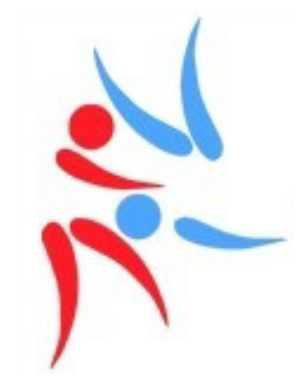 9e Jiu Jitsu Colin Kist TournamentFighting System, Duo System, Ne WazaWhen:  Saturday 27th of January 2018Where: Rabotheater De Meenthe, stationsplein 1, Steenwijk, The NetherlandsFirst weigh inn:: 07.30- 08.00 hourDate of change age category is 01-01-2018Categories:•          Fighting System Beginners:These pools are for participants who are new in competition. A maximum of three competitions only (jujitsu and judo) and up to the orange band (3th Kyu) have achieved. We have safety paramount as most important, so if necessary the organization has the right to combine categories for safety.•          Fighting System Advanced:Age categories; U10, U12, cadets (U15), aspirants (U18), juniors (U21) and seniorsWeight classes fighting system advanced:Class U10 yr boys;                    -21, -24, -27, -30, -34, -38, -42, +42 kg Class U10 yr girls;                     -20, -22, -25, -28, -32, -36, -40, +40 kg Class U12 yr boys;                    -24, -27, -30, -34, -38, -42, -46, -50, +50 kg Class U12 yr girls;                     -22, -25, -28, -32, -36, -40, -44, -48, +48 kg Class cadets boys;                    -34, -37, -41, -45, -50, -55, -60, -66, +66 kg Class cadets girls;                     -32, -36, -40, -44, -48, -52, -57, -63 +63 kg Class aspirants men;                 -46, -50, -55, -60, -66, -73, -81, +81kg Class aspirants women;            -40, -44, -48, -52, -57, -63, -70, +70Class juniors men;                     -56, -62, -69, -77, -85, -94, +94kgClass juniors women;                -49, -55, -62, -70, +70kgClass seniors men;                    -56, -62, -69, -77, -85, -94, +94kgClass seniors women;               -49, -55, -62, -70, +70kg•          Duo System:Starters and advanced are putted together:Age categories; U10, U12, cadets (U15), aspirants(U18), juniors (U21) en seniorsRules for the Duo system;Class - U10 :                              series 1, 2, 3, two attacks (free of choice) Class - U12:                               series 1, 2, 3, three attacks (free of choice) Class cadets:                             series 1, 2, 3, three by refereeClass aspirants:                         all series, three by referee Class juniors                              all series, three by referee Class seniors;                            all series; three by referee•          Ne Waza:Ne Waza in Ju Jitsu.  (JJIF Newaza rules as adopted at July 2015 Greece)http://www.jjif.info/fileadmin/documents/Competition-Ranking/JJAU-BookletFinal-20150927_LQ_.pdfWeight classs Ne Waza Ju Jitsu;Juniors men:                              -56, -62, -69, -77, -85, -94, +94Juniors women:                         -49, -55, -62, -70, +70Seniors men:                             -62, -69, -77, -85, -94, +94Seniors women:                         -55, -62, -70, +70Fee:••€ 20 ,- for every Fighting/Ne-Waza athlete€ 40,- for each duo couplePaymant must be done before 1 January 2018 at bank account:IBAN: NL 47 RABO 0105 0895 91 EUR-At:  Stichting BPO ( by your name dojo/country).Entree:Fee for entree at the sports arena for everybody above 12 years is € 2,50  registration;There are four different registration forms, Fighting System progressed, Fighting System Beginners, Duo System and Ne-Waza. We expect that the trainers / coaches will register their athletes on the correct form, and with the correct weight and category. This will strictly be ensured!Please fill in correct form and send it to :colinkist.toernooi@gmail.comLast date for registration; 16 December 2017 (because of Holidays!)Additional information:The organization reserves the right to cancel with insufficient registrations after the registration deadline, and to join insufficient registrations. Pools together the tournament (beginners pools will not be merged with advanced pools)All participants are required to use a mouth guard during the Ne-Waza and fighting matches and a band and leg and hand protectors to wear in the appropriate color.The organizers accept no liability for theft, accidents, etc.Hotel:Fletcher Hotel-Restaurant Steenwijk offers 26-01-2018 for our event an overnight stay at a reduced rate. For 2 pers. Room (including breakfast) you pay € 59.00. Do you want to qualify for the reduced rate, you must book by telephone or e-mail, quoting Colin Kist Tournament.www.fletcherhotelsteenwijk.nlinfo@fletcherhotel.nlTel: +31 (0)521 512 311 Best regards:Bea Weiland, Jan Mellema, Colin Kist, Yvonne MellinkStarts:  08.30 hr.Categories of age:Class U10 jr:8 till  9 yr(2009-2010)Class U12 jr:10 till 11 yr(2007-2008)Class Cadets:12 till 14 yr(2004-2006)Class Aspirants:15 till 17 yr(2001-2003)Class Juniors:18 till 20 yr(1998-2000)Class Seniors:Off 21 yr(1997 and before)